Presently associated as Application Development Senior Analyst – Senior Software with Accenture Pvt Ltd., Bangalore.                                   Target Location: Flexible and ready to relocate globallyNotice Period: 90 daysPersonal DetailsDate of Birth: 10th July 1989  Languages: English(fluent), Tamil & German (A1 level)Mailing Address: Hulimavu, Bangalore- 560076,Karnataka.Profile SummaryOverall, 8+ years hands-on Detailed Design, Development and Testing of CR’s and Various Frontend Technologies.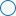 Proficiency in Developing Web Application using Html5, CSS3(SASS), LESS, Bootstrap4, JavaScript, jQuery, PHP5, MySql, TypeScript, , AngularJs1.7, Angular7,  ReactJS, Redux, Node-red (iot), mustache- template, NodeJS (async/await function), AWS, Docker, Kubernetes. Excellence in development with focus on strengthening organization’s effectiveness; collaborating with Client for efficient delivery. Proficiency in Testing Application using Mocha/Chai, Enzyme/Jest, Karma/Jasmine, AWS SA C02. Proficiency in Developing Middleware APIs and Micro-services and handling REST / SOAP calls using node-red, Testing using postman and Analyzing Root Cause and Debugging. Also, Proficiency in Integration Testing and Maintenance Support using tools like PCF, SPLUNK, GIT, GitLab, Jenkins, BAMBOO(CI/CD)/ Inner source, TDP, Postman, Netflix conductor and Verifying logs using AWS/Splunk. HTTP spec (common headers, response statuses, etc...), JWT tokens, Webpack, CORSProven track record in implementing Web application to achieve substantial user Interface and functional requirements.Achievement-oriented professional with excellent people management skills and proficiency to manage change with ease.Career Timeline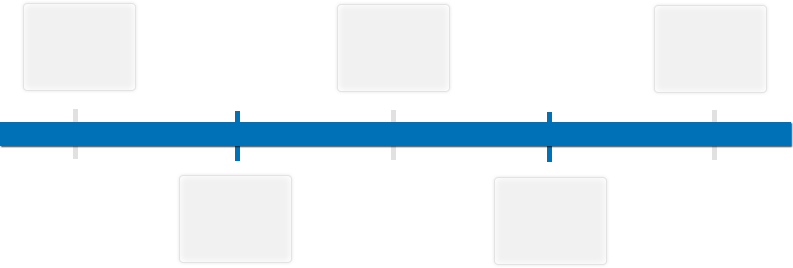 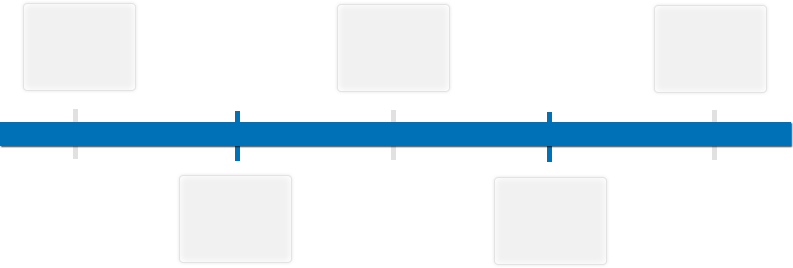 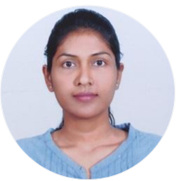 PRADEEPA KATHIRESANSenior Frontend DeveloperResult-focused professional with over 8.8 years of experience in developing scopes, keeping projects moving, submitting deliverable on time and ensuring a seamless experience for all parties involved.pradeepa.july10@gmail.com /  +91-7676305472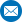 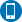 Core CompetenciesNotable Accomplishments Across the CareerOrganizational ExperienceEducationSoft Skills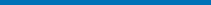 Played a key role in MetaDatUI Development and Received:Recognition at Accenture Awards 2020 as Center of Excellence for developing UI Appreciated by:CMT DU Lead for managing API Integration, Adapter and UI development.Merit of implementing API system in the organization to ensure proper delivery to the client.Delivered a cost savings UI optimization, implementation of Moffet (Spanish project) As Application Development Senior Analyst – Accenture.                            Since Jan’18   Project1:              Adapter Development - My wizard Cloud CockpitThe project is Web Adapter Development. We build various web adapters with sso/saml login.   We mock the production server by modifying host, env.bat and creating templates, and proceed unit testing SSO login.             MetaData Management The project is MetaData Admin Portal. We build various components for the MetaData services such as Dashboard, Subscribers, Clients, Business Groups, Locations, Providers, Accounts, Resource Types, Resource Groups, Resources, Categories, Service Master, Actions. User login with the required credentials, user arrives in landing page. Next user needs to select a client from the number of clients available in the client dropdown. Once client is selected, Role drop down get appended with the options and available to select. Until client selected role can't be selected.Services in the left side get visible according to the client's selection and role selectionThose are dynamically added, see below 1 and 2 in the circular stepsNow suppose we navigate and select the left nav subscriptions, we can see all the subscriptions in data table. Similarly, one can visit all other nav menu in left nav and see respective screen.            ATR (Automatic Ticket Resolver) To improve Service Management process efficiencies by saving time in ticket resolution, and to reduce costs through automation and machine learning, while delivering a great end user experience.Responsibility:Develop Web Application based on the client’s requirements using HTML5, Css3 JavaScript, Typescript, Bootstrp4, Angular7, Angular Material, ReactJs, HTTP spec (common headers, response statuses, etc...), CORSInvolved in Detailed Design, Development and Testing.Agile Scrum methodology followed.Handling team : JIRA updating, Reports/status updates, working on Bug/issues and Write Unit test cases.Used to code commit/Deploy - GIT.Integration Testing and Maintenance Support – code clean and source clear.Coordinated with:Client teams & vendors.Project 2:              API/Microservices Development              The project is Middleware. There are various API’s and endsystems. We build various microservices.   API build includes accomplishment of integration by connecting with respective endsystems based on the workflow. The end to end workflow path is tested using postman and Netflix conductor.The test cases are written to increase the coverage (node ./ci.js run=coverage). Responsibility:Develop Microservices on the client’s requirements using JavaScript, HTTP spec (common headers, response statuses, etc...), postman, NodeJS 12.Involved in Detailed Design, Development and Testing.Agile Scrum methodology followed.JIRA updation, Reports/status updates, working on Bug/issues and userstory parallelly.Worked on setting up environments – AWS IAM role, AWS(lambda function, step functions, cloudwatch logs), aws-sdk, dynamodb.Write Unit test cases using Mocha/Chai, Istanbul.Code commit using GIT/Bitbucket, Deploy in Bamboo CI/CD pipeline (code coverage/testcases), Sonar Cube, new relic, PCF deployment, AWS pipeline deployment, Netflix conductor, JIRA, confluence.Integration Testing and Maintenance Support – code clean and source clear.Logs verified using Splunk.Coordinated with:Client teams.As Technology Analyst – Infosys.                                                                Jan’16  – Jan’18   The project is all about developing Network oriented userstory, Voip Products using html5 and Bootstrap framework, SandBox, AngularJs, J2ee. Responsibility:Develop UI Interfaces based on the client’s requirements.Designing pages using HTML5, CSS3, Bootstrap4, JavaScript, jQuery and AngularJS1.7 and Angular7, HTTP spec (common headers, response statuses, etc...), JWT tokens, CORS.Agile Scrum Methodology.Write Unit test cases.Logs verified using Putty in case of downstream issuesCoordinated with:Client teams.As Design Engineer – Datacede.                                                                        Feb’15 – Jan’16  The project is all about developing Team Leader Verification using html5 and Bootstrap framework. This online environment is designed to give immediate access to a comprehensive suite of breakthrough products and resources, all designed to serve commitments in the business.                Responsibility:Develop UI Interfaces based on the client’s requirements.Designing pages using HTML5, CSS3, Bootstrap3, JavaScript, d3.js, jQuery and Angular.Agile Scrum Methodology.Write Unit test cases.Coordinated with:Client teams & vendors.As Software Developer – Laserwords.                                                              Feb’13 – Feb’15Project1: Moffet offers interactive activities, from storyboard developed for learning experience. For Primary Education Prepositional phrases, noun phrases, verbs, and complete clause pattern.                 Project2: Santillana offers a variety of interactive activities, from content developed for digital blackboard to interactive games that make the learning experience more engaging and fun. For Primary Education we also develop HTML version for the flash source so that it is supported in all devices.Responsibility:Develop UI Interfaces based on the client’s requirements.Designing pages using HTML5, CSS3, Bootstrap3, JavaScript, jQuery and Angular.Convert animations using SWIFFY.Coordinated with:Client teams